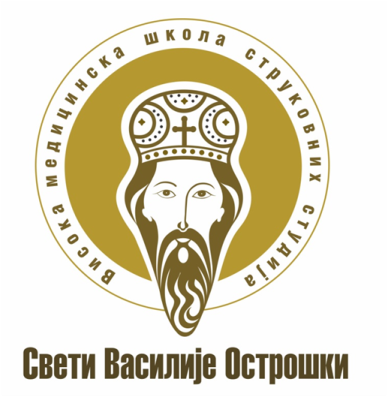 ИНФОРМАТОР О УПИСУна основне струковне студијеВисока медицинска школа струковних студија „Свети Василије Острошки“ из Београда (даље: Школа) сваке школске године уписује нову генерацију студената на акредитоване студијске програме основних струковних студија – ОСС   ( студије првог степена)АКРЕДИТАЦИЈА И ДОЗВОЛА ЗА РАД 	КОНКУРС	БРОЈ СТУДЕНАТА	УСЛОВИ ЗА УПИС	ПРИЈАВА НА КОНКУРС И ПРЕДАЈА ДОКУМЕНАТА		УПИС СТРАНИХ ДРЖАВЉАНА	ЛИЦА КОЈА СУ ВИСОКО ОБРАЗОВАЊЕ СТЕКЛИ У ИНОСТРАНСТВУ	УПИС OСОБА СА ИНВАЛИДИТЕТОМ ПРИЈЕМНИ ИСПИТ 	МЕРИЛА ЗА УТВРЂИВАЊЕ РЕДОСЛЕДА КАНДИДАТА	РАНГ ЛИСТА	УПИСПРЕЛАЗАК СА ДРУГИХ ВИСОКОШКОЛСКИХ УСТАНОВА	ДРУГИ УПИСНИ РОКАКРЕДИТАЦИЈА И ДОЗВОЛА ЗА РАДУпис студената обавља се у складу са Законом, Одлуком о акредитацији студијских програма и дозволом за рад. КОНКУРСШкола врши упис студената у прву годину основних струковних студија на основу Конкурса који се објављује  на  огласној табли и званичној интернет страници  Школе. БРОЈ СТУДЕНАТАУ нову школску годину уписује се 84 студента на студије програме и то: ОСС Струковна медицинска сестра, у седишту Школе, у обиму 180 ЕСПБ бодова, у трајању од три школске године за стицање стручног назива струковна медицинска сестра– 42 студента; ОСС Струковни физиотерапеут, у седишту Школе, у обиму 180 ЕСПБ бодова, у трајању од три школске године за стицање стручног назива струковни физиотерапеут – 42 студента.УСЛОВИ ЗА УПИСУ прву годину основних струковних студија може се уписати свако лице које има стечено средње образовање у четворогодишњем трајању,  положен пријемни испит из предмета Биологија према плану и програму утврђеном Правилником о наставном плану и програму стручних предмета средњег стручног образовања у подручју рада здравство и социјална заштита („Службени гласник РС - Просветни гласник“, број 7/14) и које је потписало Уговор о студирању за ту школску годину. Посебне способности, као услов за упис на основне струковне студије су здравствена способност која се доказује лекарским уверењем надлежне лекарске комисије. ПРИЈАВА НА КОНКУРС И ПРЕДАЈА ДОКУМЕНАТАПријаве на Конкурс примају се у термину одређеним Конкурсом у просторијама Секретаријата Школе, Симина бр. 21а/III. Образац пријаве се добија у Секретаријату Школе. Кандидати су дужни да поднесу следећа документа ради пријаве на Конкурс: 1) попуњену и потписану Пријаву на конкурс; 2) оверена фотокопија дипломе о стеченом средњем образовању (оригинал на увид); 3) сведочанства за I, II, III и IV разред средњег образовања (оригинал на увид); 4) извод из матичне књиге рођених; 5) уверење о држављанству (не старије од 6 месеци); 6) лекарско уверење (не старије од 6 месеци); 7) две фотографије у боји формата 3,5 x 4,5 цм; 8) копија личне карте (или очитана лична карта у случају да има чип); 9) потврду о извршеној уплати накнаде трошкова за полагање пријемног испита у износу од 6.000,00 динара - уплаћује се на жиро рачун Школе, број: 330-4018823-41 (РАБ банка), сврха уплате је: „Полагање пријемног испита“. Приликом пријављивања на Конкурс оригинална документа наведена под 2-6) подносе се на увид, а уз Пријаву на конкурс прилажу се фотокопије докумената које задржава Школа.УПИС СТРАНИХ ДРЖАВЉАНАСтрани држављани, као и лица без држављанства, могу се уписати у прву годину основних струковних студија под истим условима као и држављани Републике Србије, под условом да су започели пре уписа и/или извршили признавање стране високошколске исправе - дипломе о стеченом средњем образовању, на начин утврђен законом (нострификација стране школске исправе). Јавне исправе стечене у Републици Српској не подлежу нострификацији. Страни држављани приликом пријаве на Конкурс дужни су да доставе доказе о добром познавању Српског језика и поседовању здравственог осигурања током трајања школске године. ЛИЦА КОЈА СУ ВИСОКО ОБРАЗОВАЊЕ СТЕКЛИ У ИНОСТРАНСТВУЛице које је средње образовање стекло у иностранству може да упише прву годину студија под условом да је извршило стране високошколске исправе - дипломе о стеченом средњем образовању, на начин утврђен законом (нострификација стране школске исправе). Лице које је завршило високо образовање или део високог образовања у иностранству, може да се упише на студијски програм ако му се призна стечена страна високошколска исправа у складу са законом и Правилником о признавању страних високошколских исправа и вредновању страних студијских програма Школе. УПИС OСОБА СА ИНВАЛИДИТЕТОМОсобе за инвалидитетом могу да полажу пријемни испит на начин прилагођен њиховим могућностима, а у складу са објективним ресурсима Школе. Особе са инвалидитетом дужне су да уз Пријаву на конкурс доставе потписано писано образложење о начину на који је потребно прилагодити полагање пријемног испита.ПРИЈЕМНИ ИСПИТПријемни испит се полаже из предмета Биологијa (носи до 60 бодова), према плану и програму утврђеном Правилником о наставном плану и програму стручних предмета средњег стручног образовања у подручју рада здравство и социјална заштита („Службени гласник РС - Просветни гласник“, број 7/14) за образовне профиле: Медицинска сестра – техничар (Iа) и Физиотерапеутски техничар (Iб). Време полагања пријемног испита утврђује се конкурсом, а распоред полагања објављује се на огласној табли Школе, као и на интернет страници, најкасније два дана пре полагања пријемног за сваки наведени термин. Кандидати који су се пријавили за упис у прву годину основних струковних студија, а нису приступили пријемном испиту или су удаљени са полагања пријемног испита, немају право на упис.МЕРИЛА ЗА УТВРЂИВАЊЕ РЕДОСЛЕДА КАНДИДАТАУтврђивање редоследа кандидата за упис на студијски програм врши се по основу општег успеха у средњој школи и по основу резултата постигнутог на пријемном испиту. Под општим успехом у средњој школи подразумева се збир просечних оцена сва четири разреда средње школе помножен са два, тако да кандидат може остварити најмање 16, а највише 40 бодова. Општи успех у средњој школи рачуна се заокруживањем на две децимале. Резултат постигнут на пријемном испиту вреднује се до 60 бодова, односно по 2 бода на свако од укупно 30 питања. Кандидат је положио пријемни испит (и тиме стекао право на рангирање ради уписа) уколико на пријемном испиту освоји најмање 30 бодова. Укупан максималан број бодова који кандидат може да оствари износи 100. У случају да два кандидата остваре идентичан број бодова, предност има кандидат са бољом просечном оценом из средње школе. РАНГ ЛИСТАРедослед кандидата (ранг листа) за упис на основне струковне студије утврђује се на основу општег успеха из средње школе и резултата пријемног испита. Комисија за упис саставља прелиминарну ранг листу кандидата који су положили пријемни испит и објављује на огласној табли Школе и званичном веб сајту школе у термину одређеним Конкурсом. Комисија за упис утврђује редослед кандидата, односно, коначну ранг листу кандидата за сваки студијски програм појединачно са укупним бројем бодова стеченим по свим критеријумима утврђеним Конкурсом.Након истека  Конкурса, Комисија за упис утврђује редослед кандидата који су полагали пријемни испит и објављује листу кандидата који су стекли услов за упис прве године студија, као и Листу кандидата који нису стекли услов за упис на студије.Право уписа у прву годину основних струковних студија стиче кандидат који је на коначној ранг листи рангиран у оквиру броја утврђеног за упис. УПИСУпис кандидата који су остварили право на упис спроводи се у термину одређеним конкурсом уз лично присуство кандидата. Приликом уписа кандидати су дужни да попуне и потпишу два обрасца ШВ-20, као и да потпишу прву страницу индекса. Обрасци ШВ-20 и индекс добијају се у Секретаријату Школе. Уколико неки од кандидата не обави упис до термина наведеног у конкурсу, његово место заузима следећи кандидат прозивком и тако редом до попуне свих слободних места. Термин и место прозивке се одређују Конкурсом. Сви заинтересовани кандидати морају бити лично присутни током прозивкеПРЕЛАЗАК СА ДРУГИХ ВИСОКОШКОЛСКИХ УСТАНОВАСтудент који је започео студије на другој високошколској установи здравствене или сродне струке, као и лице које је стекло више, односно високо образовање здравствене или сродне струке може се уписати на студије првог степена основних струковних студија без полагања пријемног испита. На основу писаног захтева студента, приложеног студијског програма високошколске установе где је започео студије, директор, на основу мишљења комисије за признавање испита, доноси решење о признавању година студија, семестара и положених испита. Уз захтев за упис за упис на основу преласка са друге високошколске установе, студент подноси и захтев за признавање остварених ЕСПБ бодова и положених предмета, студијски програм, уверење о положеним испитима са друге високошколске установе. У решењу директора о признавању година студија, семестара и положених испита наводи се број ЕСПБ бодова који се признаје, број бодова који треба да оствари уписом у одговарајућу годину студија, као и предмете које треба да положи и друге студијске обавезе у наставку студија и стечени статус студента. Ако поједини наставни предмети Школе нису изучавани на другој високошколској установи са које студент прелази или се студијски програми разликују, решењем директора може се утврдити да студент полаже допунске испите.ВИСИНА ШКОЛАРИНЕШколарина за упис у прву годину основних струковних студија утврђена је одлуком о висини школарине која се доноси сваке године за школску годину која се уписује.Држављани Црне Горе, Босне и Херцеговине и Северне Македоније плаћају школарину као и држављани Републике Србије. Школарина се може платити у ратама потписивањем уговора о студирању.Школа одобрава посебне погодности и то:студенти који су завршили ОСС „Свети Василије Острошки“ а остварили су право на упис, оставрују право умањења школарине за 10%;студенти који су уплатили школарину у целости приликом уписа – 10% попуста;плаћање на рате без камате – за уплате до 10. у месецу у складу са динамиком отплате;ДРУГИ УПИСНИ РОКАко се по објављеном Конкурсу не упише максималан број студената у првом уписном року Школа расписује нови конкурс до попуне слободних места.